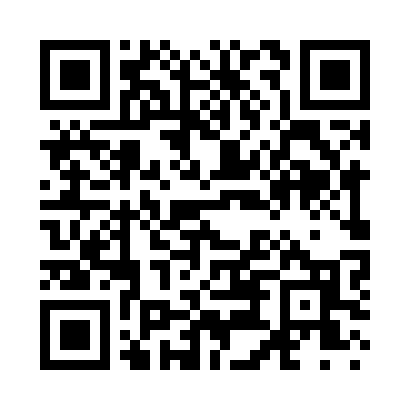 Prayer times for Hartwellville, Vermont, USAMon 1 Jul 2024 - Wed 31 Jul 2024High Latitude Method: Angle Based RulePrayer Calculation Method: Islamic Society of North AmericaAsar Calculation Method: ShafiPrayer times provided by https://www.salahtimes.comDateDayFajrSunriseDhuhrAsrMaghribIsha1Mon3:135:0612:525:008:3710:302Tue3:145:0712:525:008:3610:293Wed3:155:0812:525:008:3610:294Thu3:165:0812:525:008:3610:285Fri3:175:0912:525:008:3510:276Sat3:185:1012:525:008:3510:277Sun3:195:1012:535:008:3510:268Mon3:205:1112:535:008:3410:259Tue3:215:1212:535:008:3410:2410Wed3:235:1312:535:008:3310:2311Thu3:245:1412:535:008:3310:2212Fri3:255:1412:535:008:3210:2113Sat3:275:1512:535:008:3110:2014Sun3:285:1612:544:598:3110:1815Mon3:295:1712:544:598:3010:1716Tue3:315:1812:544:598:2910:1617Wed3:325:1912:544:598:2810:1518Thu3:345:2012:544:598:2710:1319Fri3:355:2112:544:598:2710:1220Sat3:375:2212:544:588:2610:1021Sun3:385:2312:544:588:2510:0922Mon3:405:2412:544:588:2410:0723Tue3:415:2512:544:588:2310:0624Wed3:435:2612:544:578:2210:0425Thu3:455:2712:544:578:2110:0326Fri3:465:2812:544:578:2010:0127Sat3:485:2912:544:568:199:5928Sun3:505:3012:544:568:179:5829Mon3:515:3112:544:558:169:5630Tue3:535:3212:544:558:159:5431Wed3:555:3412:544:548:149:52